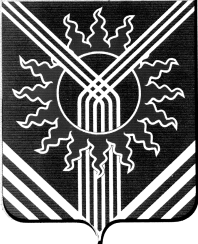 АДМИНИСТРАЦИЯ АСБЕСТОВСКОГО ГОРОДСКОГО ОКРУГАПОСТАНОВЛЕНИЕ      28.07.2017	            								449-ПА								№________________г. АсбестО проведении месячника, посвященного Дню пенсионера и пожилых людей, и об утверждении межведомственного Плана мероприятий по проведению месячника, посвященного Дню пенсионера и пожилых людей, на территорииАсбестовского городского округа в 2017 годуВ  соответствии со статьей 16 Федерального закона от 06 октября 2003 года № 131-ФЗ «Об общих принципах организации местного самоуправления в Российской Федерации», Указом Губернатора Свердловской области от 30.07.2017 № 403-УГ «О проведении Дня пенсионера в Свердловской области», статьей 30 Устава Асбестовского городского округа, в целях осуществления социальной поддержки пенсионеров и пожилых людей на территории Асбестовского городского округа, администрация Асбестовского городского округа ПОСТАНОВЛЯЕТ:  	1. Организовать и провести с 27.08.2017 по 01.10.2017 на территории Асбестовского городского округа месячник, посвященный Дню пенсионера и пожилых людей. 	2.  Утвердить состав организационного штаба по подготовке и проведению  месячника, посвященного Дню пенсионера и пожилых людей, на территории Асбестовского городского округа (прилагается).	3. Утвердить межведомственный План мероприятий по проведению месячника, посвященного Дню пенсионера и пожилых людей, в Асбестовском городском округе в 2017 году (прилагается).4. Рекомендовать руководителям предприятий, организаций, учреждений всех форм собственности разработать и  реализовать ведомственные планы мероприятий  по проведению месячника, посвященного Дню пенсионера и пожилых людей,  на территории Асбестовского городского округа в 2017 году. 5. Настоящее постановление вступает в силу с даты его подписания.6. Разместить настоящее постановление на официальном сайте администрации Асбестовского городского округа в сети Интернет (www.asbestadm.ru).  7. Контроль   за   исполнением  настоящего постановления возложить  на заместителя  главы  администрации Асбестовского городского  округа В.А. Каменских.Глава администрацииАсбестовского городского округа					               Н.Р. ТихоноваУТВЕРЖДЕНпостановлением администрации Асбестовского городского округа                             от 28.07.2017 № 449-ПАСОСТАВорганизационного штаба по подготовке и проведению месячника, посвященного Дню пенсионера и пожилых людей, на территории Асбестовского городского округа УТВЕРЖДЕНпостановлением администрации  Асбестовского  городского округаот 28.07.2017 № 449-ПА         МЕЖВЕДОМСТВЕННЫЙ ПЛАНмероприятий по проведению месячника, посвященного Дню пенсионера и пожилых людей, на территории Асбестовского городского округа в 2017 году* Посещения всех мероприятий проводятся для пенсионеров на бесплатной основе. Принятые в тексте сокращения:АГО – Асбестовский городской округ;ПФР - Пенсионный фонд России;ЦБС - Центральная библиотечная система;МБУ РМ «Центр детско-подростковый» АГО - Муниципальное бюджетное учреждение по работе с молодежью «Центр детско-подростковый» Асбестовского городского округа;ГКУ «Асбестовский ЦЗ» - Государственное казенное учреждение «Асбестовский центр занятости»;ГБУЗ СО «Городская больница № 1 г. Асбест» - Государственное бюджетное учреждение здравоохранения Свердловской области «Городская больница № 1 г. Асбест»;МФЦ - Многофункциональный центр;МБУК ДК «Вороний брод» - Муниципальное бюджетное учреждение культуры Дворец культуры «Вороний брод»;ОСО - отделение социального обслуживания;ККТ «Прогресс» АГО - киноконцертный театр «Прогресс» Асбестовского городского округа;ФСЦ г. Асбеста- Физкультурно-спортивный центр города Асбеста;ОСР - опросник суицидального риска;ГАПОУ СО «Асбестовский политехникум» - Государственное автономное профессиональное образовательное учреждение Свердловской области «Асбестовский политехникум»;СДЮСШОР - Спортивная детско-юношеская школа Олимпийского резерва; МБУ ФКиС «Физкультурно-спортивный центр» - - Муниципальное бюджетное учреждение Физической культуры и спорта «Физкультурно-спортивный центр»;МБУК «Центр культуры и досуга им. Горького» АГО - Муниципальное бюджетное учреждение культуры «Центр культуры и досуга им. Горького» Асбестовского городского округа;ЦДБ - Центральная детская библиотека;ЦГБ - Центральная городская библиотека;РКК - Организация Красный Крест;ДОУ - Дошкольное образовательное учреждение;ОВП - Общая врачебная практика;ООО - Общество с ограниченной ответственностью;ОАО - Открытое акционерное общество;МУП - Муниципальное унитарное предприятие;ОО - Общеобразовательные учреждения;ГАУ СОН СО «КЦСОН» г. Асбеста - Государственное автономное учреждение социального обслуживания населения Свердловской области «Комплексный центр социального обслуживания населения города Асбеста»;ГБУ СОН «РЦ города Асбеста» - Государственное автономное учреждение социального обслуживания населения «Реабилитационный центр города Асбеста»;ГБУ СОН СО «СРЦН города Асбеста» - Государственное автономное учреждение социального обслуживания населения Свердловской области «Социально-реабилитационный центр для несовершеннолетних города Асбеста;ГКУ «СЦРН № 2 города Асбеста» - - Государственное казенное учреждение «Социально-реабилитационный центр для несовершеннолетних № 2 города Асбеста».Приложение к Плану мероприятийИнформация об образовательных организациях, подведомственных Управлению образованием Асбестовского городского округа Дошкольные образовательные организации2. Общеобразовательные организацииКаменских Владимир Александрович- заместитель главы администрации Асбестовского городского округа, председатель штаба;Онисенко Тамара Васильевна- начальник Территориального отраслевого исполнительного органа государственной власти Свердловской области - Управление социальной политики Министерства социальной политики Свердловской области по городу Асбесту, заместитель председателя штаба (по согласованию);Афризонова Галина Александровна- ведущий специалист общего отдела администрации Асбестовского городского округа, секретарь штаба;Брагин Игорь Вячеславович	- главный врач Государственного бюджетного учреждения здравоохранения Свердловской области «Городская больница №1 город Асбест»  (по согласованию);Валеева Светлана Анатольевна  - начальник Управления образованием Асбестовского городского округа;Кузнецова Татьяна Васильевна- начальник Управления сельских населенных пунктов поселков Белокаменный и Красноармейский администрации Асбестовского городского округа;Малыгина Анна Михайловна- ведущий специалист отдела по экономике администрации Асбестовского городского округа;Пастушек Марьян Казимирович- начальник отдела физической культуры, спорта и молодежной политики администрации Асбестовского городского округа;Романова Яна Александровна - директор Государственного казенного учреждения службы занятости населения Свердловской области «Асбестовский центр занятости» (по согласованию);Самородова Надежда Александровна- ведущий специалист организационного отдела администрации Асбестовского городского округа;Сухарева Татьяна Николаевна- председатель Асбестовского отделения Свердловской областной общественной организации ветеранов войны, труда, боевых действий, государственной службы, пенсионеров (по согласованию);Турыгин Михаил Сергеевич- начальник отдела культуры  администрации Асбестовского городского округа;Шестакова Олеся Владимировна- директор Государственного автономного учреждения социального обслуживания населения Свердловской области «Комплексный центр социального обслуживания населения города Асбеста» (по согласованию).№ п/пНаименование мероприятияМесто проведенияДата и время проведенияКраткое описание мероприятия, предполагаемое число участниковОтветственныеисполнителиДополнительные сведения для пенсионеров (условия предоставления услуги, контактный справочный телефон для записи или консультации)*1234567I. Установочно-организационные мероприятияI. Установочно-организационные мероприятияI. Установочно-организационные мероприятияI. Установочно-организационные мероприятияI. Установочно-организационные мероприятияI. Установочно-организационные мероприятияI. Установочно-организационные мероприятияГородские совещания по  организации и проведению на территории месячника, посвященного Дню пенсионера и пожилых людей, в 2017 годуг. Асбест,ул. Уральская, 7314.08.2017 21.08.201728.08.201704.09.2017Организация межведомственного согласования проведения на территории месячника, посвященного Дню пенсионера и пожилых людей, в 2017 годуЗаместитель главыадминистрацииАсбестовского городского округаВ.А. Каменских(34365)7-66-32Формирование организационного штаба по подготовке и проведению  месячника, посвященного Дню пенсионера и пожилых людей, на территории Асбестовского городского округа в 2017 годуг. Асбест,ул. Уральская, 73до 14.08.2017Состав штаба утвердить постановлением администрации Асбестовского городского округаЗаместитель главыадминистрацииАсбестовского городского округаВ.А. Каменских(34365)7-66-32Формирование ведомственных планов по подготовке и проведению на территории Асбестовского городского округа месячника, посвященного Дню пенсионера и пожилых людей, в 2017 годуг. Асбест,ул. Уральская, 73до 14.08.2017Подготовка планов проведения мероприятийРуководители предприятий, учреждений всех форм собственностиПоздравления  главы Асбестовского городского округа ко Дню пенсионера                  (28 августа) и Дню пожилых людей (1 октября)г. Асбест,ул. Уральская, 7328.08.201701.10.2017Поздравления в адрес ветеранов Великой Отечественной войны 1941-1945 годов, ветеранов труда и пенсионеровНачальник организационного отдела администрации Асбестовского городского округа Н.И. СвиридоваРазместить на официальном сайте администрации АГО, в газете «Асбестовский рабочий»Встреча Асбестовского отделенияСвердловской областной  общественной организации ветеранов войны, труда,боевых действий, государственной службы, пенсионеровАсбестовского городского округа с представителями Центра здоровья и представителями Государственного учреждения - Управление Пенсионного фонда Российской Федерации в городе Асбесте Свердловской областиг. Асбест,ул. Уральская, 8118.09.2017Проведение мероприятий, посвященных месячникуСухарева Т.Н., председатель совета ветеранов(34365) 7-54-62Участие в областном конкурсе «Это вырастил Я», посвященному Году экологииг. Асбест,ул. Уральская, 81Август 2017 годаОценка материалов, представленных ветеранами. Определение победителейСухарева Т.Н., председатель совета ветеранов(34365) 7-54-62Проведение областного конкурса фотопроектов «Гляжу в озёра синие»г. Асбест,ул. Уральская, 8125.08.2017Оценка материалов, представленных ветеранами. Определение победителейСухарева Т.Н., председатель совета ветеранов(34365) 7-54-62Встреча активистов ветеранского движения, объединенных в клуб «Лидер»г. Асбест,ул. Уральская, 8129.08.2017Встреча активистов ветеранского движения, объединенных в клуб «Лидер»Сухарева Т.Н., председатель совета ветеранов(34365) 7-54-62Сбор информации по итогам проведения месячника, посвященного Дню пенсионера и пожилых людей в 2017 годуг. Асбест,ул. Уральская, 73октябрьАнализ проведенных мероприятийЗаместитель главыадминистрацииАсбестовского городского округаВ.А. Каменских(34365)7-66-32Создание нормативной документации по проведению мероприятий, посвященных Дню пенсионера и пожилых людейУправление образованием АГО,образовательные организациисентябрь 2017 годаИздание приказа по Управлению образованием Асбестовского городского округа«Об организации и проведении мероприятий,посвященных Дню пенсионера и пожилых людей, в 2017 году»Валеева С.А., начальник Управления образованием(34365) 2-33-26Формирование  и утверждение детализированного отраслевого Плана-графика мероприятий, посвященных Дню пенсионера в Асбестовском городском округеУправление социальной политики по городу Асбесту,г. Асбест,ул. Московская, 30до 14.08.2017Формирование и утверждение Плана-графика мероприятийНачальник Управления социальной политики по городу Асбесту(34365) 2-06-66Выделение телефонного номера для организации «горячей линии» для пенсионеровУправление социальной политики по городу Асбесту,г. Асбест,ул. Московская, 30;ГБУ СОН СО«РЦ города Асбеста» ул.Чапаева, 24;ГБУ СОН СО «СРЦН города Асбеста»,пр. Ленина, 20/3;ГАУ СОН СО «КЦСОН города Асбеста»,ул. Московская, 23;ГКУ «СЦРН № 2 города Асбеста», г. Асбест,ул. Советская, 12До 14.08.2017Выделение телефонного номера «горячей линии» для пенсионеров по вопросам проведения мероприятийНачальник Управления социальной политики по городу Асбесту(34365) 2-06-66;(34365) 6-17-64;                                              (34365) 2-71-89;                                                    (34365) 9-90-47;                                                      (34365) 7-48-07Еженедельный мониторинг исполнения Плана мероприятий по проведению месячника, посвященного Дню пенсионера в Асбестовском городском округеУправление социальной политики по городу Асбесту,     г. Асбест,ул. Московская, 30ЕженедельноСбор информации, формирование еженедельных Планов-графиков и отчетов,  и направление в Министерство социальной политики Свердловской областиНачальник Управления социальной политики по городу Асбесту(34365) 2-06-66Формирование отчета об исполнении утвержденного Плана мероприятий по проведению месячника, посвященного Дню пенсионера в Асбестовском городском округеУправление социальной политики по городу Асбесту,     г. Асбест,ул. Московская, 3028.08.2017;04.09.2017;11.09.2017;18.09.2017;25.09.2017;02.10.2017.Формирование отчета об исполнении утвержденного Плана мероприятий по проведению месячника, посвященного Дню пенсионера в Асбестовском городском округеНачальник Управления социальной политики по городу Асбесту(34365) 2-06-66Формирование итогового отчета о проведении мероприятий, посвященных Дню пенсионера в Свердловской области, в 2017 годуУправление социальной политики по городу Асбесту,     г. Асбест, ул. Московская, 3004.10.2017Формирование итогового отчета о проведении мероприятий, посвященных Дню пенсионера в Асбестовском городском округеНачальник Управления социальной политики по городу Асбесту(34365) 2-06-66Организация встречи с населением Дом «Ветеран»Дом «Ветеран»,Ул. Горняков,2910.08.2017Организация встречи с населением Дом «Ветеран»О.В. Просвирова, директор Дом «Ветеран»(34365) 7-65-92Вручение памятных сертификатов пенсионерамУправление ПФР в городе Асбесте,пр. Ленина,823.08.2017Вручение памятных сертификатов пенсионерамЛ.П. Лебедкова, начальник Управления ПФР в городе Асбесте (34365) 7-65-92Проведение Дня открытых дверейУправление ПФР в городе Асбесте,пр. Ленина,830.08.2017Проведение Дня открытых дверейЛ.П. Лебедкова, начальник Управления ПФР в городе Асбесте(34365) 7-65-92Проведение выставки в ЦБС «Пенсионерам и не только»ЦБС,ул. Войкова, 64До 30.09.2017Проведение выставки в ЦБС «Пенсионерам и не только»Л.П. Лебедкова, начальник Управления ПФР в городе Асбесте(34365) 7-65-92Проведение выставки «Щедрая осень», посвященной Году экологииУправление ПФР в городе Асбесте,ул. Чкалова, 53Август 2017 годаПроведение выставки «Щедрая осень»Л.П. Лебедкова, начальник Управления ПФР в городе Асбесте(34365) 7-65-92Обновление списка пенсионеров и пожилых людей, проживающих в микрорайонах детско-подростковых клубов по месту жительстваМБУ РМ «Центр детско-подростковый» АГО28.08.2017 - 10.09.2017Обновление списка пенсионеров и пожилых людей, проживающих в микрорайонах детско-подростковых клубов по месту жительстваСпециалист по работе с молодежью М.Н. Ряписова;педагоги-организаторы детско-подростковых клубов по месту жительства(34365) 7-03-23Проведение опроса для выявления нужд пенсионеров, для оказания помощи (уборка подъездов, уборка квартир, высадка цветов возле подъездов многоквартирного дома, уборка придомовой территории в частном доме и т.п.). Мероприятие посвящено Году ДобровольчестваМБУ РМ «Центр детско-подростковый» АГО11.09.2017 - 20.09.2017Проведение опроса для выявления нужд пенсионеров, для оказания помощи (уборка подъездов, уборка квартир, высадка цветов возле подъездов многоквартирного дома, уборка придомовой территории в частном доме и т.п.)Специалист по работе с молодежью М.Н. Ряписова;педагоги-организаторы детско-подростковых клубов по месту жительства(34365) 7-03-23Выделение телефонного номера для организации «горячей линии» для пенсионеров по вопросам проведения мероприятий в рамках месячника, посвященного Дню пенсионераГКУ «Асбестовский ЦЗ»,г. Асбест,ул. Чапаева, 39До 10.08.2017Выделение телефонного номера для организации «горячей линии» для пенсионеров по вопросам проведения мероприятий в рамках месячника, посвященного Дню пенсионераО.Р. Кокшарова, заместитель директора ГКУ «Асбестовский ЦЗ»(34365) 2-30-04Проведение аппаратного совещания у главного врача ГБУЗ СО «Городская больница № 1 г. Асбест»ГБУЗ СО «Городская больница № 1»,ул. Больничный городок, д. 528.08.201714.00Обсуждение вопросов оказания медицинской помощи пожилым гражданамЗуев В.И., начальник организационно-методического отдела ГБУЗ СО «Городская больница № 1»(34365) 7-84-56Размещение логотипа и плана мероприятий, проводимых в рамках месячника, посвящённого Дням пенсионера и пожилых людей в ГБУЗ СО «Городская больница № 1 г. Асбест»Сайт ГБУЗ СО «Городская больница № 1г. Асбест»25.08.2017Размещение логотипа и плана мероприятий, проводимых в рамках месячника, посвящённого Дням пенсионера и пожилых людей в ГБУЗ СО «Городская больница № 1 г. Асбест»Ведущийпрограммист ГБУЗ СО «Городская больница № 1»(34365) 7-84-56II.  Организационно-массовые мероприятияII.  Организационно-массовые мероприятияII.  Организационно-массовые мероприятияII.  Организационно-массовые мероприятияII.  Организационно-массовые мероприятияII.  Организационно-массовые мероприятияII.  Организационно-массовые мероприятияПроведение областного торжественного мероприятия, посвященного Дню пенсионераДворец игровых видов спорта «Уралочка»,г. Екатеринбург, Олимпийская набережная, д. 331.08.2017Проведение областного торжественного мероприятия, посвященного Дню пенсионераВ.А. Каменских, заместитель главы администрации Асбестовского городского округа(34365) 7-66-32Проведение областного торжественного мероприятия, посвященного Дню пенсионераЕкатеринбургский муниципальный театр юного зрителя,г. Екатеринбург, ул. Карла Либкнехта, д. 4801.10.2017Проведение областного торжественного мероприятия, посвященного Дню пенсионераВ.А. Каменских, заместитель главы администрации Асбестовского городского округа(34365) 7-66-32Проведение праздничных концертов «Мои любимые бабушки и дедушки»По адресам образовательных организацийСентябрь 2017 годаОрганизация и проведение праздничного концерта для ветеранов войны и труда подшефных предприятийС.А. Валеева, начальник Управления образованием(343) 2-33-26Изготовление детьми поздравительных открыток и поделокГБУ СОН СО «СРЦН города Асбеста»,г. Асбест,пр. Ленинад. 20/3;ГКУ «СЦРН № 2 города Асбеста», г. Асбест,ул. Советская, 12Август-сентябрь 2017 годаИзготовление подарочных открыток и поделок воспитанниками центра для поздравления пенсионеров(50 чел.)Директор ГБУ СОН СО «СРЦН города Асбеста»Директор ГКУ «СЦРН № 2 города Асбеста»(34365) 2-71-89(34365) 7-48-07Проведение развлекательно-познавательных программ «Главное, ребята, сердцем не стареть»Социально-реабилитационное отделение для граждан пожилого возраста и инвалидов «Родник»,г. Асбест,ул. Пархоменко, 1а22.08.2017 -28.08.2017;05.09.2017 - 11.09.2017;19.09.2017 - 25.09.2017Конкурсы, эстафеты, песни, танцы                   (60 чел.)Директор ГАУ СОН СО «КЦСОН г. Асбеста»(34365) 6-34-55Проведение бесед о здоровом образе жизни «Активное долголетие»Социально-реабилитационное отделение для граждан пожилого возраста и инвалидов «Родник»,г. Асбест,ул. Пархоменко, 1а22.08.2017 - 26.08.2017;05.09.2017 - 09.09.2017;19.09.2017 - 23.09.2017Беседы о здоровом образе жизни в рамках «Школы пожилого возраста» для клиентов социально-реабилитационного отделения(15 чел.)Директор ГАУ СОН СО «КЦСОН г. Асбеста»(34365) 6-34-55Проведение мероприятий «Цветочный калейдоскоп», посвященных Году экологииГАУ СОН СО «КЦСОНг. Асбеста»,г. Асбестул. Победы, 424.08.2017Конкурс-выставка цветочных композиций         (40 чел.)Директор ГАУ СОН СО «КЦСОН г. Асбеста»(34365) 7-82-22Проведение Дня открытых дверей Школы пожилого возраста. Праздничный концертЦентр культуры и досуга им. Горькогог. Асбест,ул. Осипенко, 3225.08.2017Презентация  различных направлений школы пожилого человека. Выставки прикладного творчества,  технических средств реабилитации, экспозиции краеведов, садоводов, туристов. Мастер-классы.Консультации пенсионного фонда, Центра занятости населения, МФЦ, отделения срочного социального обслуживания центра(300 чел.)Директор ГАУ СОН СО «КЦСОН г. Асбеста»(34365) 9-90-47Чествование пар, отметивших золотую свадьбу, граждан, которым присвоены почетные звания «Ветеран труда», «Ветеран труда Свердловской области«Центр культуры и досуга имени Горького»,г. Асбест,ул. Осипенко, 3225.08.2017Торжественное вручение почетных знаков «Совет да любовь», «Ветеран труда», «Ветеран труда Свердловской области», удостоверений и цветов                      (42 чел.)Начальник Управления социальной политики по городу Асбесту(34365) 2-06-66Проведение мероприятия «Белокаменская слобода»МБУК ДК «Вороний брод»; п. Белокаменный, ул. Советская, 1426.08.2017Концертная программа клуба «Рябинушка» с угощением зрителей выпечкой собственного приготовления(50 чел.)Директор ГАУ СОН СО «КЦСОН г. Асбеста»(34365) 9-53-19Чествование юбиляров ветеранов Великой Отечественной войныПо месту жительства ветеранов27.08.2017; 01.09.2017; 10.09.2017;  27.09.2017; 29.09.2017Торжественное вручение персональных поздравлений Президента РФ в связи с юбилейными днями рождения ветеранов                (6 чел.)Директор ГАУ СОН СО «КЦСОН г. Асбеста»(34365) 9-90-47Проведение оздоровительной Акции «Нам года не беда!» для сотрудников – пенсионеровГБУ СОН СО«РЦ города Асбеста»,г. Асбест,                  ул. Чапаева, д. 24 (актовый зал)27.08.2017 - 01.10.2017с 8:00до 17:00Проведение оздоровительных мероприятий для сотрудников – пенсионеров – ароматерапия, фитотерапия, физиолечение, беседа по адаптивной физкультуре        (10 чел.)Директор ГБУ СОН«РЦ города Асбеста»(34365) 6-17-64Проведение концерта клуба «Лада» ко Дню пенсионераАктовый зал отделения дневного пребывания ГАУ СОН СО «КЦСОН г. Асбеста», г. Асбест, ул. Горняков, 2928.08.2017Концерт клуба «Лада» для отдыхающих в отделении дневного пребывания и жителей Дома «Ветеран»           (40 человек)Директор ГАУ СОН СО «КЦСОН г. Асбеста»(34365) 9-90-47Проведение мероприятия «Цветочная фантазия», посвященного Году экологииГАУ СОН СО «КЦСОНг. Асбеста»,г. Асбестул. Победы, 429.08.2017Выставка цветочных композиций(25 чел. )Директор ГАУ СОН СО «КЦСОН г. Асбеста»(34365) 7-82-22Проведение мероприятия «Как молоды мы были»ГАУ СОН СО «КЦСОНг. Асбеста»,г. Асбестул. Победы, 429.08.2017Танцевально-развлекательная программа(30 чел.)Директор ГАУ СОН СО «КЦСОН г. Асбеста»(34365) 7-82-22Проведение акции «Щедрое лето», посвященной Году экологииОСО на дому,                            п. Белокаменный,                     ул. Школьная, 330.08.2017Сбор у населения излишек садово-огородной продукции и последующая выдача нуждающимся пенсионерам(25 чел.)Директор ГАУ СОН СО «КЦСОН г. Асбеста»(34365) 7-82-22Проведение мастер-классов для пенсионеровГКУ «СЦРН № 2 города Асбеста», г. Асбест,ул. Советская, 1201.09. 2017 - 30.09.2017Проведение мастер-классов для пенсионеров        (15 чел.)Директор ГКУ «СЦРН № 2 города Асбеста»(34365) 7-48-07Выставка детских рисунковГБУ СОН СО «СРЦН города Асбеста», г.Асбест, пр.Ленина д.20/3;ГКУ «СЦРН № 2 города Асбеста», г. Асбест,ул. Советская, 1201.09.2017 - 01.10.2017;30.09.2017Проведение выставки рисунков воспитанников центра и учащихся школ города(35 чел.)Директор ГБУ СОН СО «СРЦН города Асбеста»;Директор ГКУ «СЦРН № 2 города Асбеста»(34365) 2-71-89;(34365) 7-48-07Проведение конкурсной программы «Таланту возраст не помеха»Социально-реабилитационное отделение для граждан пожилого возраста и инвалидов «Родник»,г. Асбест,ул. Пархоменко, 1а01.09.2017 - 12.09.2017Конкурсная программа для клиентов социально-реабилитационного отделения(15 чел.)Директор ГАУ СОН СО «КЦСОН г. Асбеста»(34365) 6-34-55Создание и показ для отдыхающих в отделении дневного пребывания  слайд-шоу, пропагандирующееактивные формы деятельности в пожилом возрастеКомната отдыха отделения дневного пребывания ГАУ СОН СО «КЦСОН г. Асбеста»,г. Асбест,ул. Горняков, 2901.09.2017 - 15.09.2017Героями слайд-шоу будут отдыхающие, занятые различными активными формами деятельности и отдыха(25 чел.)Директор ГАУ СОН СО «КЦСОН г. Асбеста»(34365) 9-90-47Проведение конкурсной программы «Алло, мы ищем таланты»Социально-реабилитационное отделение для граждан пожилого возраста и инвалидов «Родник»,г. Асбест,ул. Пархоменко, 1а01.09.2017 - 12.09.2017Конкурсная программа для клиентов социально-реабилитационного отделения(15 чел.)Директор ГАУ СОН СО «КЦСОН г. Асбеста»(34365) 6-34-55Проведение спортивно-развлекательных мероприятий        «Нам года не беда»Актовый зал отделения дневного пребывания центра  г. Асбест, ул. Горняков, 2901.09.2017 - 08.09.2017; 20.09.2017 - 29.09.2017Спортивно-развлекательные мероприятия(50 чел.)Директор ГАУ СОН СО «КЦСОН г. Асбеста»(34365) 9-90-47Показ мультфильма для семей, воспитывающих детей – инвалидов в Кинотеатре «Прогресс» Асбестовского городского округаКинотеатр «Прогресс» Асбестовского городского округа,ул. Ленинградская, д.704.09.2017 -    08.09.2017Благотворительный просмотр  фильма в  ККТ «Прогресс» АГО для семей, воспитывающих детей – инвалидов (в т.ч. для бабушек и дедушек).             (25 чел.)Директор ГБУ СОН«РЦ города Асбеста»(34365) 6-17-64Проведение туристического слета клубов пожилого возрастаКорт ФСЦг. Асбеста,ул.Уральская, 79/104.09.2017Туристический слет клубов пожилого возраста. Конкурсы визиток, полосы препятствий.  Квест «фотоохота «Сам себе режиссер»(100 чел.)Директор ГАУ СОН СО «КЦСОН г. Асбеста»(34365) 9-90-47Проведение беседы «Твори добро»ГБУ СОН СО «СРЦН города Асбеста»,г. Асбест, пр. Ленина, д.20/305.09.2017Организованное привлечение детей ОСР (15 чел.)Директор ГБУ СОН СО «СРЦН города Асбеста»(34365) 2-71-89Проведение праздничного концерта для пенсионеров 101 кварталаг. Асбест,101 квартал,ул. Долонина, 211.09.2017Концертная программа(50 чел.)Директор ГАУ СОН СО «КЦСОН г. Асбеста»(34365) 9-90-47Проведение акции «Мы с вами вместе»ГБУ СОН СО «СРЦН города Асбеста»,г. Асбест,пр. Ленина д. 20/311.09.2017-30.09.2017Информирование населения города о работе центра, раздача открыток, поделок пенсионерам города                   (13 чел.)Директор ГБУ СОН СО «СРЦН города Асбеста»(34365) 2-71-89Проведение праздничного концерта для пенсионеров микрорайона Больничного городкаОтделение дневного пребывания,г. Асбест,ул. Горняков, 2912.09.2017Концертные номера (песни, танцы, чтение стихов)(40 чел.)Директор ГАУ СОН СО «КЦСОН г. Асбеста»(34365) 9-90-47Проведение праздничного концерта для пенсионеров микрорайона Черемшаг. Асбестул. Октябрьской революции, 1613.09.2017Концертные номера (песни, танцы, чтение стихов)(15 чел.)Директор ГАУ СОН СО «КЦСОН г. Асбеста»(34365) 9-90-47Проведение праздничного концерта для пенсионеровп. Красноармейскийп. Красноармейский14.09.2017Концертные номера (песни, танцы, чтение стихов)(25 чел.)Директор ГАУ СОН СО «КЦСОН г. Асбеста»(34365) 9-90-47Проведение мероприятия-выставки «Дары лета» с последующей раздачей овощей малоимущим и одиноким пожилым людям, посвященного Году добровольчестваАктовый зал,г. Асбест,           ул. Победы, 414.09.2017Выставка овощей с последующей раздачей овощей малоимущим и одиноким пожилым людям  (20 чел.)Директор ГАУ СОН СО «КЦСОН г. Асбеста»(34365) 7-82-22Проведение экскурсии - воспоминания по городу Асбесту: «История Асбеста – моя история»г. Асбест14.09.2017Экскурсия по городу Асбесту для клиентов ОВП, которые жили и трудились в городе(12 чел.)Директор ГАУ СОН СО «КЦСОН г. Асбеста»(34365) 7-79-10Проведение бесед на тему:                              «Урок милосердия и доброты»ГБУ СОН СО «СРЦН города Асбеста»,г. Асбест,пр. Ленина, д.20/315.09.2017Привлечение детей из семей социально-опасного положения, семей группы риска,  замещающих семей(15 чел.)Директор ГБУ СОН СО «СРЦН города Асбеста»(34365) 2-71-89Организация поздравлений и концертной программы «С уваженьем и почтеньем» для жителей дома «Ветеран»г. Асбест,ул. Горняков, 29  (актовый зал)15.09.2017 15.30 (актовый зал)Проведение праздничного концерта ко Дню пожилого человека (30 чел.)Директор ГБУ СОН СО «СРЦН города Асбеста»(34365) 2-71-89Проведение мастер-классов: «Подарок для бабушки»ГБУ СОН СО «СРЦН города Асбеста»,г. Асбест,пр. Ленина,д. 20/315.09.2017Привлечение детей из семей социально-опасного положения, группы риска,  замещающих семей                       (10 чел.)Директор ГБУ СОН СО «СРЦН города Асбеста»(34365) 2-71-89Проведение праздничного концерта «С уваженьем и почтеньем» для посетителей социально-реабилитационного отделения «Родник»Социально-реабилитационное отделение для граждан пожилого возраста и инвалидов «Родник»,ул. Пархоменко, 1а22.09.2017 15:30  (актовый зал)Проведение праздничного концерта ко Дню пожилого человека (15 чел.)Директор ГБУ СОН СО «СРЦН города Асбеста»(34365) 2-71-89Проведение праздничного концерта в доме «Ветеран»дом «Ветеран»г. Асбест,ул. Горняков, 2922.09.2017Концерт для граждан, проживающих в доме «Ветеран» (30 чел.)Директор ГКУ «СЦРН № 2 города Асбеста»(34365) 7-48-07Проведение праздничного концерта «Душе не хочется покоя!», для отдыхающих стационара «Родник»(ГАУ СОН СО «КЦСОНг. Асбеста»), совместно с МБОУ СОШ № 22 Асбестовского городского округаГБУ СОН СО «РЦ города Асбеста»  г. Асбест,                 ул. Чапаева, д. 24 (актовый зал)25.09.2017  – 01.10.2017 15:00В программе: поздравительные концертные номера, стихи, инсценировки    (30 чел.)Директор ГБУ СОН «РЦ города Асбеста»(34365) 6-17-64Организация и проведение благотворительной акции «Твой стиль», совместно с ГАПОУ СО «Асбестовский политехникум» по созданию  причесок своими рукамиГБУ СОН СО «РЦ города Асбеста»  г. Асбест,ул. Чапаева, д. 24 (актовый зал)26.09.2017 15:00Проведение мастер-класса по оформлению причесок для бабушек              (10 чел.)Директор ГБУ СОН«РЦ города Асбеста»(34365) 6-17-64Проведение встречи поколений  «Золотая осень»ГКУ «СЦРН № 2 города Асбеста», г. Асбест,ул. Советская, 1226.09.2017Встреча поколений  «Золотая осень» (27 чел.)Директор ГКУ «СЦРН № 2 города Асбеста»(34365) 7-48-07Проведение мероприятий «День добра и уважения» - концертно-поздравительная программа с чаепитием для пенсионеров санатория «Белый камень»Столовая санатория          «Белый камень»26.09.2017Концертно-поздравительная программа  для пенсионеров санатория «Белый камень»                (30 чел.)Директор ГАУ СОН СО «КЦСОН г. Асбеста»(34365) 9-53-19Выставка творческих работ «Бабушкины секреты»ГБУ СОН СО «СРЦН города Асбеста»,г. Асбест,пр. Ленина,д. 20/3Сентябрь-октябрь 2017 годаОрганизация выставки совместного творчества взрослых и детей(15 чел.)Директор ГБУ СОН СО «СРЦН города Асбеста»(34365) 2-71-89Проведение вечера встреч в клубе «Молодая семья» - «Вам года – не беда»ГБУ СОН СО «СРЦН города Асбеста»,г. Асбест,пр. Ленина,д. 20/328.09.2017 18:00Организация вечера-встречи молодых семей с людьми старшего поколения в клубе «Молодая семья»(15 чел.)Директор ГБУ СОН СО «СРЦН города Асбеста»(34365) 2-71-89Организация поздравлений на дому долгожителейп. Белокаменныйсовместно с советом пенсионеровПо месту жительства пенсионеров п. Белокаменный28.09.2017Поздравление долгожителей(3 чел.)Директор ГАУ СОН СО «КЦСОН г. Асбеста»(34365) 9-53-19Проведение музыкального развлечения для детей «Спешите делать добрые дела»ГБУ СОН СО«РЦ города Асбеста»,г. Асбест,ул. Чапаева, д. 24 (актовый зал)28.09.2017 11:00Познавательная музыкальная программа, посвященная Дню пожилого человека           (20 чел.)Директор ГБУ СОН«РЦ города Асбеста»(34365) 6-17-64Организация визита-поздравления сотрудников учрежденияПо месту жительства граждан28.09.2017Индивидуальные поздравления сотрудников учреждения, находящихся на пенсии                  (10 чел.)Директор ГКУ«СЦРН № 2 города Асбеста»(34365) 7-48-07Проведение праздничной программы «Пионерия – счастливая страна» для сотрудников – пенсионеровГБУ СОН СО«РЦ города Асбеста»,г. Асбест,ул. Чапаева, д.24 (актовый зал)29.09.2017 15:00В программе: поздравления, игры, конкурсы, танцы, развлечения (30 чел.)Директор ГБУ СОН«РЦ города Асбеста»(34365) 6-17-64Проведение мероприятия «Нам года – не беда, коль душа молода»Кафе МБУК ДК  «Вороний брод», п. Белокаменный, ул. Советская, 1429.09.2017Концертно-поздравительная программа с чаепитием для пенсионеров п. Белокаменный(25 чел.)Директор ГАУ СОН СО «КЦСОН г. Асбеста»(34365) 9-53-19Организация выставки прикладного творчества ветеранов учрежденияГКУ «СЦРН № 2 города Асбеста», г. Асбест,ул. Советская, 1229.09.2017Организация выставки работ ветеранов учреждения(40 чел.)Директор ГК У «СЦРН № 2 города Асбеста»(34365) 7-48-07Организация праздничного  концерта для клиентов отделения дневного пребывания центраАктовый зал отделения дневного пребывания центра г. Асбест, ул. Горняков, 2929.09.2017Концертная программа для клиентов отделения дневного пребывания           (30 чел.)Директор ГАУ СОН СО «КЦСОН г. Асбеста»(34365) 9-90-47Проведение фотовыставки «Славим возраст золотой»ГКУ «СЦРН № 2 города Асбеста», г. Асбест,ул. Советская, 1230.09.2017Проведение фотовыставки для воспитанников учреждения(23 чел.)Директор ГК У «СЦРН № 2 города Асбеста»(34365) 7-48-07Проведение конкурса сочинений «Пожилые люди вокруг нас» среди подростков АГОГБУ СОН СО «СРЦН города Асбеста»,г. Асбест,пр. Ленина, д.20/3Сентябрь вручение грамот 02.10.2017Сбор сочинений от подростков, которые желают принять участие в конкурсе, и награждение победителей сувенирами и грамотами(15 чел.)Директор ГБУ СОН СО «СРЦН города Асбеста»(34365) 2-71-89Проведение праздничных мероприятий для клубов пожилых людей г. Асбеста с конкурсамиг. Асбест, Столовая № 11,г. Асбест,ул. Победы, 3Сентябрь 2017 годаПроведение конкурсных мероприятий (викторины, выполнение конкурсных заданий)               (90 чел.)Директор ГАУ СОН СО «КЦСОН г. Асбеста»(34365) 9-90-47Участие клубов КЦСОН в городском фестивале «Золотые года – золотая пора»Центр культуры и досуга им. Горького,г. Асбест,ул. Осипенко, 32Сентябрь 2017 годаФестиваль (смотр талантов участников клубного движения по номинациям)(150 чел.)Директор ГАУ СОН СО «КЦСОН г. Асбеста»(34365) 9-90-47Организация концертной программы «С уваженьем и почтеньем» с участием детей и специалистов центраГБУ СОН СО «СРЦН города Асбеста»,г. Асбест,пр. Ленина,д. 20/302.10.2017  15:00Приглашение пенсионеров, ранее работавших в учреждении, пожилых приемных родителей            (25 чел.)Директор ГБУ СОН СО «СРЦН города Асбеста»(34365) 2-71-89Проведение Дня открытых дверей в учреждениях физкультурно-спортивной направленности(с приглашением ветеранов спортивной школы, родителей учащихся – пенсионеров)Дом спорта,ул. Уральская, 79/1,спортивный зал бокса08.09.201715.00;16.00Стендовый доклад «История развития СДЮСШОР»(мастер-класс спортивной секции «Бокс»)Методист СДЮСШОРА.Л. КуликоваТренеры-преподавателиСДЮСШОР :А.Н. Авдеенко,Р.А. Авдеенко,А.Р. Емельянов(34365) 7-57-00Проведение мероприятия «Золотая осень жизни»МБУ ФКиС «Физкультурно-спортивный центр»,Дом спорта,ул. Уральская, 79/1Октябрь 2017 годаРазвлекательное мероприятие для людей пожилого возрастаТ.И. Стихина, инструктор-методистМБУ ФКиС «Физкультурно-спортивный центр» (34365) 7-75-46Организация осенней прогулки по лесуЛесной массив01.10.2017Поход выходного дня по лесному массиву(700 чел.)В.И. Епимахова, инструктор – методист МБУ ФКиС «Физкультурно-спортивный центр»(34365) 7-75-46Организация праздника «Молодежь в возрасте»Физкультурно-спортивный комплекс «Белокаменный»28.09.201714.00Соревнования «Веселые старты», мастер-класс по настольному теннису, чаепитие (30 чел.)Л.Н. Скитова, заведующий спортсооружением Физкультурно-спортивного комплекса «Белокаменный» (34365) 95-780Проведение концертной программы для пенсионеров и пожилых людей «Голова моя седая, да душа молодая»МБУ РМ «Центр детско-подростковый» АГО детско-подростковый клуб по месту жительства «Гренада»г. Асбест,ул. Ладыженского, 2623.09.201740 чел.Т.А. Бабарыкина, педагог-организатор детско-подросткового клуба по месту жительства «Гренада» МБУ РМ «Центр детско-подростковый» АГО(34365) 2-45-00Организация музыкальной гостиной по толерантности «Старые песни о главном», посвященная Дню пожилого человекаМуниципальное бюджетное учреждение по работе с молодёжью «Молодёжный досуговый центр» Асбестовского городского округа,ул. Пархоменко, 14 а, клуб «Другой вариант»18.09.201718.30Информационно- познавательное мероприятие для воспитанников клубных объединений МДЦ, с целью ознакомления их с музыкальными композициями, посвящёнными пожилым людям(10-15 чел.)А.В. Плаксин, педагогдоп. образования МБУ РМ «Молодёжный досуговый центр» АГО(34365) 6-26-13Проведение городского молодежного фестиваля «Музыка души», посвященного Дню музыки и пожилого человекаМуниципальное бюджетное учреждение по работе с молодёжью «Молодёжный досуговый центр» Асбестовского городского округа,ул. Пархоменко, 14 а (актовый зал)29.09.2017Праздничный концерт с участием ведущего, творческих коллективов и сольных исполнителей. Целью мероприятия является привлечение молодёжи города в социально-значимую деятельность в организации помощи пенсионерам, с целью привлечения их  к активному участию в досуговой жизнедеятельности(100-200 чел.)Д.В. Проказова,специалист по работе смолодёжью МБУ РМ «Молодёжный досуговый центр» АГО;Е.О. Сыропятова,специалист по работе смолодёжью МБУ РМ «Молодёжный досуговый центр» АГО(34365) 6-26-13Проведение турнира по пауэрлифтингу среди ветеранов спортаМБУ РМ «Центр детско-подростковый» АГО детско-подростковый клуб по месту жительства «Искра»г. Асбест,ул. Садовая, 2930.09.201760 чел.Н.Д. Зенков, педагог дополнительного образования клуба «Искра» МБУ РМ «Молодёжный досуговый центр» АГО(34365) 2-84-96Проведение Дня открытых дверей в учреждениях физкультурно-спортивной направленности (с приглашением ветеранов спортивной школы, родителей учащихся – пенсионеров)Дом спорта,ул. Уральская, 79/1Спортивный зал бокса08.09.201715.00;16.00Стендовый доклад «История развития СДЮСШОР».Мастер-класс спортивной секции «Бокс»Методист СДЮСШОРА.Л. КуликоваТренеры-преподавателиСДЮСШОР :А.Н. Авдеенко,Р.А. Авдеенко,А.Р. Емельянов(34365) 7-57-00Организация и проведение специализированной тематической ярмарки вакансий для граждан пенсионного возрастаГКУ «Асбестовский ЦЗ»,г. Асбест,ул. Чапаева, 39, информационный зал29.09.2017с 15-00Организация непосредственной встречи с работодателями, консультационные услуги по трудоустройству(50 чел.)Е.В. Ваганова, начальник отдела ГКУ «Асбестовский ЦЗ»(34365) 2-30-27Организация и проведение «Дня открытых дверей службы занятости населения»ГКУ «Асбестовский ЦЗ»,г. Асбест,ул. Чапаева, 39, информационный зал29.09.2017с 15-00Организация консультирование по услугам службы занятостиЭ.И. Циглер, начальник отдела ГКУ «Асбестовский ЦЗ»(34365)2-30-04Разработка, тиражирование и распространение информационных буклетов для пенсионеров по направлениям деятельности органов службы занятости населенияГКУ «Асбестовский ЦЗ»,г. Асбест,ул. Чапаева, 39,Август-сентябрь 2017 годаИнформирование по услугам службы занятости для граждан пенсионного возрастаКокшарова О.Р., заместитель директора ГКУ «Асбестовский ЦЗ»(34365)2-10-66Организация работы по привлечению граждан из числа пенсионеров к участию в общественных работахГКУ «Асбестовский ЦЗ»,г. Асбест,ул. Чапаева, 39,каб. № 9Сентябрь2017 годаОрганизация и проведение общественных работ по уборке сельхозкультур(10 чел.)Юдина В.А., начальник отдела ГКУ «Асбестовский ЦЗ»(34365) 2-24-90Проведение праздничного концерта «Жизнь прекрасна», посвященного Дню пенсионераМБУК «Центр культуры и досуга им. Горького» АГО,ул. Осипенко, 3225.08.201713.00Концертная программа (450 чел.)О.С. Кузвесова, заведующий отделом ГКУ «Асбестовский ЦЗ»8-950-205-36-72;(34365) 7-74-11Совместно сГАУ СОН «КЦСОНг. Асбеста»Проведение выставки-ярмарки творческого объединения «Мастерица» и студии народного творчества «Домоделка»МБУК «Центр культуры и досуга им. Горького» АГО,ул. Осипенко, 3225.08.201712.00Выставка-ярмарка изделий ручной работыЛ.Р. Мешавкина, художественный руководитель МБУК «Центр культуры и досуга им. Горького» АГО;М.Ю. Житник, руководитель любительского объединения МБУК «Центр культуры и досуга им. Горького» АГО(34365) 7-62-21Организация проекта «Ретро». Танцевальная программа «Какие наши годы»МБУК «Центр культуры и досуга им. Горького» АГО,ул. Осипенко, 32;Филиал Центр народной культуры «Лад» ул. Московская, 2128.09.201714.00Танцевальная, игровая программа(30-40 чел.)З.А. Ситдикова, методист МБУК «Центр культуры и досуга им. Горького» АГО(34365) 2-84-91Организация выставки традиционной народной куклы студии «Домоделка» «Наш сказочный Урал»Асбестовский исторический музей,ул. Мира, 10В течение августа 2017 годаВыставка традиционной народной куклыМ.Ю. Житник, руководитель любительского объединения(34365) 7-51-11Проведение городского фестиваля «Золотые года – золотая пора», посвященного Дню пожилого человекаМБУК «Центр культуры и досуга им. Горького» АГО,ул. Осипенко, 32;Филиал Центр народной культуры «Лад», ул. Московская, 2130.09.201713.00Фестиваль творчества для клубов ветерановА.Ю. Фофанова, заведующий филиалом ЦНК «Лад»;А.Н. Печерина, режиссер ЦНК «Лад»(34365) 2-19-44;(34365) 2-84-91Проведение праздничного «Огонька», посвященного Дню пожилого человекаСтоловые, кафе городаСентябрь 2017 годапо согласованиюКонцертная тематическая программаО.С. Кузвесова, заведующий отделом методист МБУК «Центр культуры и досуга им. Горького» АГО,Н.Л. Нефедова, режиссер методист МБУК «Центр культуры и досуга им. Горького» АГО(34365) 7-74-11;(34365) 2-84-91,Совместно с ГАУ СОН «КЦСОНг. Асбеста»Проведение праздничного концерта «Мудрость Ваша – наш пример», посвященного Дню пожилого человекаМБУК «Центр культуры и досуга им. Горького» АГО,ул. Осипенко, 3201.10.201713.00Концертная программа(450 чел.)С.А. Ступин, режиссер методист МБУК «Центр культуры и досуга им. Горького» АГО(34365) 7-74-11Проведение выставки-ярмарки творческого объединения «Мастерица» и студии народного творчества «Домоделка»МБУК «Центр культуры и досуга им. Горького» АГО,ул. Осипенко, 3201.10.201712.00Выставка-ярмарка изделий ручной работыЛ.Р. Мешавкина, художественный руководитель методист МБУК «Центр культуры и досуга им. Горького» АГО;М.Ю. Житник, руководитель любительского объединения методист МБУК «Центр культуры и досуга им. Горького» АГО(34365) 7-62-21Проведение мастер-классов творческого объединения «Мастерица» (декоративно-прикладное творчество)Дом «Ветеран», центр «Родник»Август, сентябрь 2017 года (по заявкам)Мастер-классы декоративно-прикладного творчества: декупаж, сухое валяние, изготовление мыла, игрушек, шитьеЛ.Р. Мешавкина, художественный руководитель методист МБУК «Центр культуры и досуга им. Горького» АГО(34365) 7-62-21Организация выездных концертов Народных коллективов Хора «Ветеран» и Ансамбля русской песни «Горный ленок»Дом «Ветеран», центр «Родник»Август, сентябрь 2017 года (по заявкам)Концертные программыМ.И. Дорофеев, руководитель любительского объединения МБУК «Центр культуры и досуга им. Горького» АГО (34365) 7-51-11Организация выездных концертов коллективов Центра народной культуры «Лад»: ансамбля народной песни «Уральская куделя», ансамбля народной песни «Ладушки», танцевальных коллективов «Маковки», «Услада», «Кристалл»Дом «Ветеран», центр «Родник»Август, сентябрь 2017 года (по заявкам)Концертные программыА.Ю. Фофанова, заведующий филиалом Центр народной культуры «Лад»(34365) 2-19-44Проведение концертной программы «Ветеранская слобода»МБУК ДК «Вороний брод» п. Белокаменный,ул. Советская, 14,фойе26.08.2017 11-00Концертная театрализованная программа вокально-хоровой группы «Рябинушка», посвященная Дню поселка Белокаменного(участников- 80 чел.)Т.Д. Поролло, руководитель кружка вокально-хоровой группы «Рябинушка»(34365) 9-53-82Проведение концертной программы «Душою всегда молоды»МБУК ДК «Вороний брод» п. Белокаменный,ул. Советская, 14(дискозал)Октябрь 2017 года13-00Концертная программа, посвященная Дню пожилого человека(100 чел.)И.М. Семейникова, художественный руководитель МБУК ДК «Вороний брод» п. Белокаменный(34365) 9-53-82Проведение концертной программы «Нам года не беда»МБУК ДК «Вороний брод» п. Белокаменный,ул. Советская, 14(дискозал)Октябрь 2017 года13-00Развлекательная программа, посвященная Дню пожилого человека.(номера художественной самодеятельности,поздравления и вручение подарков ветеранам, конкурсы, танцы)(80 чел.)И.М. Семейникова, художественный руководитель МБУК ДК «Вороний брод» п. Белокаменный(34365) 9-53-82Проведение мастер-классов «Для тех, кто не считает годы»Центральная детская библиотека,ул. Мира,1222.09.2017По народной куклеЕ.И. Белева, методист ЦДБ(34365) 2-78-86Организация выставки поделок «Я на пенсии сижу, время зря не провожу»Центральная детская библиотека,ул. Мира,1225.09.2017Декоративно-прикладное творчествоЕ.И. Белева, методист ЦДБ(34365) 2-78-86Оформление информационного стенда «Мой дедушка, моя бабушка»Центральная детская библиотека,ул. Мира,12С 22.09.2017Фотографии, рисункиМ.П. Белоусова, библиотекарь(34365) 2-78-86Обзор исторической литературы «Факты, документы, слухи и легенды»Филиал № 1,ул. Ленинградская, 9026.09.2017О России, исторических личностях (10 человек)Л.И. Кропачева, главный библиотекарь(34365) 2-89-40Организация встречи ветеранов отрасли культуры за чашкой чая«Праздник золотого возраста»Центральная городская библиотекаим.А.И. Чечулина,ул. Войкова, 6429.09.2017Концерт учащихся ДМШ, литературная композиция (30 человек)А.К. Тебелева,А.Н. Лысякова, библиотекари ЦГБ(34365) 7-47-93Организация встречи-дежавю «Она ходит в народных любимцах»Центральная городская библиотекаим.А.И. Чечулина,ул. Войкова, 64По договоренности с учреждениями «Родник», «Ветеран»По творчеству Веры ВасильевойА.К. Тебелева,                            А.Н. Лысякова, библиотекари ЦГБ(34365) 7-47-93Проведение литературно-музыкальной гостиной«…А просто надо не стареть, и в этом весь секрет»Центральная городская библиотекаим.А.И. Чечулина,ул. Войкова, 64По заявкам, 04.10.2017По творчеству К.И. Шульженко А.К. Тебелева, библиотекарь ЦГБ(34365) 7-47-93Проведение литературно-музыкальной гостинойлитературно-музыкальная гостиная «Помнишь ли ты?»Центральная городская библиотекаим.А.И. Чечулина,ул. Войкова, 64По договоренности с учреждениями «Родник», «Ветеран»18.09.2017 - 16.10.2017По творчеству М. БернесаА.Н. Лысякова, библиотекарь ЦГБ(34365) 7-47-93Организация книжной выставки «Доброта, милосердие, взаимопомощь»Центральная городская библиотекаим.А.И. Чечулина,ул. Войкова, 64Август 2017 годаКниги и периодические издания по данной тематикеА.Н. Лысякова, библиотекарь ЦГБ(34365) 7-47-93Проведение часа творчества «Мы Вас любим»Филиал библиотеки № 3, школа № 30,3а классПо договоренностиРебята будут изготавливать открытки и дарить их читателямН.В. Еременко, гл. библиотекарь(34365) 2-90-37Оформление праздничного стенда «Как Клепа и ее друзья бабушку поздравляли»Филиал библиотеки № 5, ул. Уральская, 7525.09.2017 - 01.10.2017Музыкальный блок, вручение открыток, и книжных закладокЯ.В. Коковина, гл. библиотекарь(34365) 7-55-33Проведение часа поздравлений «Возраст осени прекрасной»Филиал библиотеки № 5, ул. Уральская,7501.10.2017 - 01.10.2017И.И. Шамсеева, библиотекарь(34365) 7-55-33Оформление праздничного стенда «Пенсионерам и не только»Центральная городская библиотекаим. А.И. Чечулина,ул. Войкова, 6401.07.2017 - 01.10.2017Книги, учебные пособия, периодические издания по социальному обеспечению, пенсионной реформе, буклеты предоставлены Асбестовским отделением ПФРА.В. Бронников, библиотекарь(34365) 7-47-93Проведение конкурсной программы «Люди пожилые-сердцем молодые»Филиал библиотеки № 2, ул. Мира,4/301.10.2017Кафедра для слепых,21 чел.Л.Н. Берсенева, бибилотекарь(34365) 2-31-88Оформление выставки-рецепта «100 советов на здоровье»Филиал библиотеки № 2, ул. Мира,4/3с 25.09.2017Книги, брошюры, периодические издания данной тематикиА.Ф. Сарап, зав. филиалом(34365) 2-78-83Проведение акции «Старость дома не застанет»Медицинский колледж28.09.201714.00Праздничный концерт, чаепитиеН.Г. Комар, председатель Асбестовского отделения ОРКК8-963-032-57-80;8-950-543-50-70Поздравление юбиляров из числа ветеранов здравоохраненияПо месту жительстваСентябрь2017 годаВручение подарковН.Г. Комар, председатель Асбестовского отделения ОРКК8-963-032-57-80;8-950-543-50-70Поздравление пожилых пациентов стационара ГБУЗ СО «Городская больница № 1 г. Асбест» с Днём пожилого человекаКардиологическое отделение стационара ГБУЗ СО «Городская больница № 1г. Асбест»30.09.201714.00Праздничный концерт, вручение подарков, изготовленных руками воспитанников ДОУН.Г. Комар, председатель Асбестовского отделения ОРКК8-963-032-57-80;8-950-543-50-70Обеспечение пожилых граждан средствами реабилитации, медицинской техникиОфис ОРККСентябрь2017 годаВыдача инвалидных колясок, слуховых аппаратов, глюкометровН.Г. Комар, председатель Асбестовского отделения ОРКК8-963-032-57-80;8-950-543-50-70Оказание парикмахерских услуг тяжелобольным пациентам кардиологического и неврологического отделения стационара, с привлечением волонтёров ОРККГБУЗ СО «Городская больница № 1г. Асбест»Сентябрь2017 годаОказание парикмахерских услуг тяжелобольным пациентам кардиологического и неврологического отделения стационара, с привлечением волонтёров ОРККН.Г. Комар, председатель Асбестовского отделения ОРКК8-963-032-57-80;8-950-543-50-70Медицинское обслуживание пожилых граждан на домуПо месту жительстваСентябрь2017 годаМедицинское обслуживание граждан в рамках оказания паллиативной помощиИ.Л. Буторина, заведующая поликлиникой № 3 ГБУЗ СО «Городская больница № 1 г. Асбест»(34365) 2-77-60Проведение медицинского   осмотра пенсионеров в рамках  диспансеризации определённых групп  взрослого населения, в т.ч. направленных на выявление онкологических и предраковых заболеванийПоликлиника № 3,ул. Ленинградская,д. 2228.08.2017 - 02.10.2017Обследование пожилых гражданИ.Л. Буторина, заведующая поликлиникой № 3 ГБУЗ СО «Городская больница № 1 г. Асбест»(34365) 2-77-60Проведение Школ здоровья для пожилых гражданПоликлиника № 4,Центр Здоровья,ул. Чкалова, д. 51Сентябрь2017 годаШкола здоровья на тему:«Артериальная гипертензия»«Заболевания опорно-двигательного аппарата»И.И. Вяткин,заведующий поликлиникой № 4 ГБУЗ СО «Городская больница № 1 г. Асбест»(34365) 7-66-51Работа выездных врачебных  бригад  для осмотра   пенсионеров отдалённых территорий вп. Белокаменный,п.Красноармейский,101 квартал,п. Лесозавод,п. ОстровноеОВПп. Белокаменный.Передвижной  модуль  «Диагностика»28.08.2017  - 02.10.2017Осмотр пожилых граждан терапевтом, неврологом, офтальмологом,а также использование передвижного модуля «Диагностика»И.Л. Буторина, заведующая поликлиникой № 3                      ГБУЗ СО «Городская больница № 1 г. Асбест»(34365) 2-77-60Организация и проведение в Центре здоровья поликлиники № 4 ГБУЗ СО «Городская больница № 1 г. Асбест» осмотра пенсионеров в специально выделенное время для посещенияЦентр здоровьяполиклиники № 4,ул. Чкалова, д. 5128.08.2017 - 02.10.2017Осмотр пенсионеров, выдача рекомендацийИ.И. Вяткин,заведующий поликлиникой № 4 ГБУЗ СО «Городская больница № 1 г. Асбест»(34365) 7-66-51III. Мероприятия, направленные на организацию предоставления мер социальной поддержки и социально-бытового обслуживанияIII. Мероприятия, направленные на организацию предоставления мер социальной поддержки и социально-бытового обслуживанияIII. Мероприятия, направленные на организацию предоставления мер социальной поддержки и социально-бытового обслуживанияIII. Мероприятия, направленные на организацию предоставления мер социальной поддержки и социально-бытового обслуживанияIII. Мероприятия, направленные на организацию предоставления мер социальной поддержки и социально-бытового обслуживанияIII. Мероприятия, направленные на организацию предоставления мер социальной поддержки и социально-бытового обслуживанияIII. Мероприятия, направленные на организацию предоставления мер социальной поддержки и социально-бытового обслуживанияТорговляул. Победы, 26/1;ул. Советская, 10/1Ежедневнос 9.00до 14.00 ч.Предоставление  предприятиями торговли льгот ветеранам ВОВ, труженикам тыла, ветеранам труда и пенсионерамТорговая сеть «Пятерочка»Скидка 5 %Торговляул. Королева, 28; ул. Ленинградская, 8; пр. Ленина, 12С 8.00до 14.00 ч.(кроме субботы и воскресенья во всех магазинах)Предоставление  предприятиями торговли льгот ветеранам ВОВ, труженикам тыла, ветеранам труда и пенсионерамТорговая сеть «Кировский»Скидка 5 % при покупке продуктов питания по дисконтной карте «Ветеран»Торговляул. Физкультурников, 40;ул. Мира, 4;ул. Пархоменко, 13;п. Белокаменный:ул. Советская, 17А;ул. Советская, 19/1А;ул. Лермонтова, 2А;ул. Садовая, 24;ул. Плеханова, 7;ул. Мира, 11/2;ул. Уральская, 58С 8.00 -до 11.00 ч.ежедневноПредоставление  предприятиями торговли льгот ветеранам ВОВ, труженикам тыла, ветеранам труда и пенсионерамТорговая сеть«Алко плюс»Скидка 7 %Торговляул. Плеханова, 1С 8.00 -до 11.00 ч.ежедневноПредоставление  предприятиями торговли льгот ветеранам ВОВ, труженикам тыла, ветеранам труда и пенсионерамМагазин строительных магазиновООО «Восход»Скидка 7 %Торговляул. Победы, 19С 01.09.2017по 01.10.2017 с 10.00 -до 19.00 ч. кроме воскресеньяПредоставление  предприятиями торговли льгот ветеранам ВОВ, труженикам тыла, ветеранам труда и пенсионерамОАО «Центральный универмаг»5 %Торговляул. Челюскинцев, 17;ул. Чапаева , 20/1;ул. Ладыженского, 24а;ул. Победы, 8;ул. Мира, 2;пр. Ленина, 28Ежедневнос 8.00 -до 13.00 ч.Предоставление  предприятиями торговли льгот ветеранам ВОВ, труженикам тыла, ветеранам труда и пенсионерамМагазин Универсам «Магнит»Скидка 5 %Торговляул. Чапаева, 33Ежедневнос 9.00 -до 11.00 ч.с 18.00 -до 20.00 ч.Предоставление  предприятиями торговли льгот ветеранам ВОВ, труженикам тыла, ветеранам труда и пенсионерамООО «Урал Бест»Скидка 5 %Торговляул. Мира, 6/5;ул. Ленинградская, 37;ул. Калинина, 38;пр. Ленина, 47;пр. Ленина, 13Ежедневнос 8.00 -до 15.00 ч.Предоставление  предприятиями торговли льгот ветеранам ВОВ, труженикам тыла, ветеранам труда и пенсионерамТорговая сеть «Монетка»Скидка 10 %Торговляул. 8 Марта, 19Ежедневнос 9.00 -до 14.00 ч.Предоставление  предприятиями торговли льгот ветеранам ВОВ, труженикам тыла, ветеранам труда и пенсионерамСеть магазинов «Дикси»Скидка 5 %Торговляул. Уральская, 77;ул. Чапаева, 43/1Ежедневнос 9.00 -до 13.00 ч.Предоставление  предприятиями торговли льгот ветеранам ВОВ, труженикам тыла, ветеранам труда и пенсионерамСеть магазинов «Верный»Скидка 5 %Бытовое обслуживаниепр. Ленина, 15Ежедневнос 09.00 -до 10.00 ч.Предоставление  предприятиями торговли льгот ветеранам ВОВ, труженикам тыла, ветеранам труда и пенсионерамПарикмахерская «Модест»Скидка 10 %Бытовое обслуживаниеул. Уральская, 80ЕжедневноПредоставление  предприятиями торговли льгот ветеранам ВОВ, труженикам тыла, ветеранам труда и пенсионерамПарикмахерская «Модерн»Скидка 50 %Бытовое обслуживаниепр. Ленина, 16ЕжедневноПредоставление  предприятиями торговли льгот ветеранам ВОВ, труженикам тыла, ветеранам труда и пенсионерамПарикмахерская «Орхидея»Скидка 50 %Бытовое обслуживаниеул. Ленинградская, 12ЕжедневноПредоставление  предприятиями торговли льгот ветеранам ВОВ, труженикам тыла, ветеранам труда и пенсионерамПарикмахерская «Империя красоты»Скидка 50 %Бытовое обслуживаниеул. Строителей, 58ЕжедневноПредоставление  предприятиями торговли льгот ветеранам ВОВ, труженикам тыла, ветеранам труда и пенсионерамБаня «Водолей»Скидка 15 %Бытовое обслуживаниеул. Садовая, 16ЕжедневноПредоставление  предприятиями торговли льгот ветеранам ВОВ, труженикам тыла, ветеранам труда и пенсионерамМУП «Фабрика химчистки»  Баня № 2Скидка 30 %Лекарственное обеспечениеул. Челюскинцев, 17/1ЕжедневноПредоставление  предприятиями торговли льгот ветеранам ВОВ, труженикам тыла, ветеранам труда и пенсионерамОАО «Аптека № 183»Скидка 5 %Проведение мероприятия «Мы вам поможем»Отделения социального обслуживания на дому,п. Белокаменный,                     ул. Школьная, 328.08.2017 - 28.09.2017Акция (консультации) по содействию в предоставлении мер социальной поддержки для пенсионеровп. Белокаменный(15 чел.)Директор ГАУ СОН СО «КЦСОН г. Асбеста»(34365) 9-53-19Проведение трудового десанта с целью оказания посильной помощи пожилым людямГБУ СОН СО «СРЦН города Асбеста»,г. Асбест,пр. Ленина, д.20/3Август-октябрь 2017 годаОказание воспитанниками ОСР посильной помощи пожилым людям (написание и чтение писем, книг, проведение влажной уборки)(10 чел.)Директор ГБУ СОН СО «СРЦН города Асбеста»(34365) 2-71-89Организация ярмарок вещей для населенияГБУ СОН СО «СРЦН города Асбеста»,г. Асбест,пр. Ленина,д. 20/3101 квартал, (площадка мед. пункта)22.09.2017   11:00 -13:00;08.09.2017  11:00 -14:00Оказание мер социальной поддержки пенсионерам(30 чел.)Директор ГБУ СОН СО «СРЦН города Асбеста»(34365) 2-71-89Проведение акции «Подари добро пожилым людям» (уборка подъездов, уборка квартир и т.п.), посвященной Году добровольчестваМБУ РМ «Центр детско-подростковый» АГО20.09.2017 - 02.10.2017М.Н. Ряписова, специалист по работе с молодежью;педагоги-организаторы детско-подростковых клубов по месту жительства(34365) 7-03-23Предоставление государственной услуги по организации профессионального обучения и дополнительного профессионального образования незанятых граждан, которым в соответствии с законодательством Российской Федерации назначена страховая пенсия по старости и которые стремятся возобновить трудовую деятельностьГКУ «Асбестовский ЦЗ»,г. Асбест,ул. Чапаева, 39,каб. № 4Август-сентябрь 2017 годаОрганизация профессионального обучения граждан пенсионного возраста по профессиям, востребованным на рынке трудаБулыгина М.А., заместитель директора(34365) 2-55-41Посещение тяжелобольных пенсионеров и пожилых граждан на дому с привлечением волонтёров. Мероприятие посвящено Году добровольчестваПо месту жительстваСентябрь2017 годаПроведение уборки, стирка белья, мытьё окон и др. (по заявлениям граждан)Н.Г. Комар, председатель Асбестовского отделения ОРКК8-963-032-57-80;8-950-543-50-70Выдача гигиенических средств для пожилых граждан (пеленки, памперсы). Мероприятие посвящено Году добровольчестваПо месту жительстваСентябрь2017 годаВыдача гигиенических средств нуждающимся (пеленки, памперсы)Н.Г. Комар, председатель Асбестовского отделения ОРКК8-963-032-57-80;8-950-543-50-70Выдача материальной помощи малоимущим пожилым гражданам (по заявкам). Мероприятие посвящено Году добровольчестваПо месту жительстваСентябрь2017 годаВыдача предметов одежды, обуви и др.Н.Г. Комар, председатель Асбестовского отделения ОРКК8-963-032-57-80;8-950-543-50-70IV. Разъяснительно-консультационная работа с населениемIV. Разъяснительно-консультационная работа с населениемIV. Разъяснительно-консультационная работа с населениемIV. Разъяснительно-консультационная работа с населениемIV. Разъяснительно-консультационная работа с населениемIV. Разъяснительно-консультационная работа с населениемIV. Разъяснительно-консультационная работа с населениемПроведение консультативного приема гражданУправление социальной политики пог. Асбесту,ул. Московская, 30ГБУ СОН«РЦ города Асбеста»ул. Чапаева, 24ГБУ СОН СО «СРЦН города Асбеста»,пр. Ленина, 20/3ГАУ СОН СО «КЦСОН г. Асбеста»,ул. Победы, 427.08.2017-01.10.20178:00 - 16:00Консультационный прием граждан по мерам социальной поддержки и вопросам социального обслуживания(150 чел.)Руководители учреждений социальной политики пог. Асбесту(34365) 2-06-66;(34365) 6-18-55; (34365) 6-17-64;(34365) 2-71-89;                                          (34365) 9-90-47.Проведение мероприятия «Почувствуйте нашу поддержку»Отделение социального обслуживания на дому,п. Белокаменный,                      ул. Школьная, 306.09.2017 13.09.201720.09.2017Проведение консультационных дней по вопросам социального обслуживания и мерам социальной поддержки для населенияп. Белокаменный(10 чел.)Директор ГАУ СОН СО «КЦСОН г. Асбеста»(34365) 9-53-19Работа по семейному жизнеустройству детей-сирот и детей, оставшихся без попечения родителейГКУ «СЦРН № 2 города Асбеста», г. Асбест,ул. Советская, 1208.09.2017Проведение консультации и оказание помощи (5чел.)Директор ГКУ «СЦРН № 2 города Асбеста»(34365) 7-48-07Проведение консультации по социальным гарантиям опекунов и попечителейГКУ «СЦРН № 2 города Асбеста», г. Асбест,ул. Советская, 1215.09.2017Проведение консультации для опекунов и попечителей (5чел.)Директор ГКУ «СЦРН № 2 города Асбеста»(34365) 7-48-07Оформление и регулярное обновление стенгазеты для отдыхающих в отделении дневного пребывания «Мы молоды духом»Отделение дневного пребывания центра  г. Асбест, ул. Горняков, 2918.09.2012 - 29.09.2017Информация о необходимости вести активный образ жизни в пожилом возрасте, возможные формы, примеры активного долголетия           (25 чел.)Директор ГАУ СОН СО «КЦСОН г. Асбеста»(34365) 9-90-47Проведение консультации по вопросам воспитания  и сопровожденияГКУ «СЦРН № 2 города Асбеста», г. Асбест,ул. Советская, 1222.09.2017Проведение консультации для граждан(5 чел.)Директор ГКУ «СЦРН № 2 города Асбеста»(34365) 7-48-07Распространение  буклетов:День пожилого человека«Информация по мероприятиям в рамках месячника Дня пенсионера»ЗОЖ «Мы молоды душой»«Пожилой пешеход»ГБУ СОН СО «СРЦН города Асбеста»,г. Асбест,пр. Ленина,д. 20/3Август-октябрь 2017Директор ГБУ СОН СО «СРЦН города Асбеста»(34365) 2-71-89«Меры социальной поддержки»- поздравления с Днем пенсионера;- план мероприятий (городских, учреждения)ГАУ СОН СО «КЦСОНг. Асбеста»ГКУ «СЦРН № 2 города Асбеста», г. Асбест,ул. Советская, 1204.09.2017 - 15.09.201715.08.2017Распространение буклетов, листовок  среди населения АГО                      (90 человек)Директор ГАУ СОН СО «КЦСОН г. Асбеста»Директор ГКУ «СЦРН № 2 города Асбеста»(34365) 9-53-19(34365) 7-48-07Проведение мероприятия «Школа молодого пенсионера»ОАО «Ураласбест»,пр. Ленина, 1431.07.2017Тимаргазина М.В., Вилачева И.А.Проведение мероприятия «Школа молодого пенсионера»(34365) 7-65-92Организация консультативного пункта на городском мероприятии, посвященном Дню пенсионераг. Асбест,ул. Осипенко, 32МБУК «Центр культуры и досуга им. Горького» АГО31.08.2017Лебедкова Л.П.,Ященко Л.А.,Берсенева Е.В.Организация консультативного пункта на городском мероприятии, посвященном Дню пенсионера(34365) 7-65-92Оказание консультационных услуг в сфере занятости населения гражданам пенсионного возраста в рамках работы телефонов «горячей линии»ГКУ «Асбестовский ЦЗ»,г. Асбест,ул. Чапаева, 39Август-сентябрь 2017 годаКонсультирование по услугам в сфере занятости населения, до 10 человекЦиглер Э.И., начальник отдела(34365) 2-30-04Размещение на интерактивном портале Департамента по труду и занятости населения Свердловской области в информационной рубрике «Университет третьего возраста» и «День пожилого человека» информации, освещающей возможности трудоустройства граждан предпенсионного и пенсионного возраста, планов мероприятий государственных казенных учреждений службы занятостинаселения Свердловской области в рамках проведения месячника, посвященного Дню пенсионера в Свердловской областиГКУ «Асбестовский ЦЗ»,г. Асбест,ул. Чапаева, 39Август-сентябрь2017 годаРазмещение информации по услугам службы занятости в Интернете, для граждан пенсионного возрастаКокшарова О.Р., заместитель директора(34365) 2-10-66Проведение семинаров и совещаний с работодателями по вопросам законодательства о занятости населения и трудового законодательства в целях недопущения возрастной дискриминации на рынке труда, приема на работу пенсионеров, а также о необходимости привлечения граждан предпенсионного и пенсионного возраста в качестве наставников для молодежи, впервые приступающей к трудовой деятельностиГКУ «Асбестовский ЦЗ»,г. Асбест,ул. Чапаева, 39,каб. № 30Сентябрь 2017 годаИнформирование работодателей о недопущении возрастной дискриминации,до 50 работодателейВаганова Е.В., начальник отдела(34365) 2-30-27Проведение акции «Помоги тому, кто рядом!»По адресам пенсионеровСентябрь 2017 годаОрганизация и проведение акции «Помоги тому, кто рядом!»Валеева С.А., начальник Управления образованием Председатель городской Думы школьников(34365) 2-33-26Проведение классных часов и бесед, посвященных Дню пенсионера и пожилых людейПо адресам образовательных организацийСентябрь 2017 годаОрганизация и проведение классных часов и бесед, посвященных Дню пенсионера и пожилых людейВалеева С.А., начальник Управления образованием, руководители ОО(34365) 2-33-26Организация выставок печатных изданий в библиотеках образовательных организацийПо адресам образовательных организацийСентябрь 2017 годаОрганизация и проведение выставок печатных изданий в библиотеках школ, посвященных Дню пенсионера и пожилых людейВалеева С.А., начальник Управления образованием, руководители ОО(34365) 2-33-26Организация фотовыставки «Наши любимые бабушки и дедушки»По адресам образовательных организацийСентябрь 2017 годаОрганизация и проведение фотовыставок «Наши любимые бабушки и дедушки»Валеева С.А., начальник Управления образованием, руководители ОО(34365) 2-33-26Организация конкурсов рисунков, плакатов, сочинений «Дорогие мои старики»По адресам образовательных организацийСентябрь 2017 годаОрганизация и проведение конкурсовВалеева С.А., начальник Управления образованием, руководители ОО(34365) 2-33-26Обучение пожилых граждан правилам оказания доврачебной помощи, правилам пользования домашней аптечкойПо месту жительстваСентябрь2017 годаОбучение практическим навыкам пожилых одиноких гражданН.Г. Комар, председатель Асбестовского отделения ОРКК8-963-032-57-80;8-950-543-50-70Проведение бесед с пожилыми гражданами по профилактике заболеванийПо месту жительстваСентябрь2017 годаБеседы на тему «Рациональное питание в пожилом возрасте», «Сахарный диабет», «Неотложная помощь при гипертоническом кризе», «Самомассаж при остеохондрозе»Н.Г. Комар, председатель Асбестовского отделения ОРКК8-963-032-57-80;8-950-543-50-70V. Освещение проводимых мероприятий в средствах массовой информацииV. Освещение проводимых мероприятий в средствах массовой информацииV. Освещение проводимых мероприятий в средствах массовой информацииV. Освещение проводимых мероприятий в средствах массовой информацииV. Освещение проводимых мероприятий в средствах массовой информацииV. Освещение проводимых мероприятий в средствах массовой информацииV. Освещение проводимых мероприятий в средствах массовой информацииИнформация для размещения на Интернет-сайтахместные Интернет сайтыавгуст-октябрьПланы мероприятий в рамках проведения месячника, посвященного Дню пенсионера в Свердловской области, в округеНачальник организационного отдела администрации АГОН.И. Свиридова8(34365)7-57-92Размещение информации о проводимых мероприятиях, посвященных Дню пенсионера и пожилых людейСайты образовательных организаций и сайт Управления образованием АГОСентябрь 2017Размещение информацииВалеева С.А., начальник Управления образованием, руководители ОО(34365) 2-33-26Размещение информации на официальных сайтах в рубрике «День пенсионера в Свердловской области - 2017» и стендах учрежденийУправление социальной политики пог. Асбесту,ул. Московская, 30ГБУ СОН «РЦ города Асбеста», г. Асбест,ул. Чапаева, 24;     ГБУ СОН СО «СРЦН города Асбеста»,г. Асбест,пр. Ленина, 20/3;                                         ГАУ СОН СО «КЦСОНг. Асбеста»,г. Асбест,               ул. Победы, 4;                        ГКУ «СЦРН № 2 города Асбеста», г. Асбест,ул. Советская, 12до 15.08.2017;27.08.2017 - 04.10.2017Размещение информации  (18000 чел.)Руководители учреждений социальной политики по городу АсбестуРазмещение информации в социальных сетях Одноклассники, VKontakte,  Faсeboоke, Twitter о мероприятиях, проводимых в учреждении, в рамках празднования  Дня пенсионера в Свердловской области, для семей, воспитывающих детей-инвалидовВ социальных сетях: Одноклассники, VKontakte,  Faseboke, Twitter27.08.2017 – 01.10.2017Информирование семей, воспитывающих детей-инвалидов, о мероприятиях, проводимых в учреждении, в рамках празднования  Дня пенсионера в Свердловской области в социальных сетях(50 чел.)Директор ГБУ СОН «РЦ города Асбеста»(34365) 6-18-55,6-17-64Размещение информации о проводимых мероприятиях в газетах: «Асбест-ревю», «Асбестовский рабочий»ГКУ «СЦРН № 2 города Асбеста», г.Асбест,ул. Советская, 1227.08.2017 - 01.10.2017Размещение информации (15000 чел.)Директор ГБУ СОН«РЦ города Асбеста»(34365) 6-18-55, 6-17-64Публикация статей, интервью в газеты и на радиоГазеты, радиоАвгуст -сентябрь 2017 годаПубликация статей, интервью в газеты и на радиоЛ.А. Корепина, начальники отделов УПФР в г. Асбесте(34365) 7-65-92Размещение информации на интернет-сайтахСайты городаАвгуст -сентябрь 2017 годаРазмещение информации на интернет-сайтахЛ.А. Корепина, начальник УПФР в г. Асбесте(34365) 7-65-92Работа телефонов «Горячая линия»Управление ПФРАвгуст -сентябрь 2017 годаРабота телефонов «Горячая линия»Е.В. Берсенева,Л.А. Корепина(34365) 7-65-92Размещение информации в соц.сетях и стенде МДЦ«Спасибо вам, родные», ко Дню  пожилого человека; размещение информации в соц. сетях, газетах «Асбест-Ревю» и «Асбест-Инфо» о предстоящем мероприятииМуниципальное бюджетное учреждение по работе с молодёжью «Молодёжный досуговый центр» Асбестовского городского округа, информационный стенд, соц. сети интернет (Вк, Одноклассники, оф. сайт), газеты АГОАвгуст - сентябрь 2017 годаРазмещение информации с целью ознакомления и праздничного поздравления пожилых людей (100-200 чел.)Д.В. Проказова,специалист по работе смолодёжью(34365) 6-26-13Размещение информации о Плане-графике мероприятий и ходе его реализации, а также информации  по вопросам законодательства о занятости населения пенсионного возраста на  информационных стендах, по вопросам законодательства в средствах массовой информации и в сети ИнтернетГКУ «Асбестовский ЦЗ»,г. Асбест,ул. Чапаева, 39Август-сентябрь 2017 годаИнформирование граждан пенсионного возраста о проводимых мероприятияхО.Р. Кокшарова, заместитель директора(34365) 2-10-66Подготовка статей для местных СМИГазеты «Асбест-Инфо», «Асбестовский рабочий»Сентябрь2017 годаПубликация материалов в газетах «Асбест-Инфо», «Асбестовский рабочий»Н.Г. Комар, председатель Асбестовского отделения ОРКК8-963-032-57-80;8-950-543-50-70№Краткоенаименование учрежденияМесто нахожденияТелефон Руководитель МБДОУ детский сад № 2улица Речная, дом № 172-04-28Няхина Ирина ВладимировнаМАДОУ ЦРР – детский сад № 22 АГО улица Чапаева,  дом № 316-34-27Корзникова Надежда ВикторовнаМАДОУ «Детский сад комбинированного вида № 25» АГОулица Мира, дом № 9/12-58-57Велецкая  Ольга ВалерьевнаМАДОУ «Детский сад комбинированного вида № 27» АГОулица Мира, дом № 4/22-26-74Герасимова Ольга Геннадьевна МБДОУ «Детский сад комбинированного вида № 29» АГОулица Мира, дом № 5/12-66-14Филимонова  Елена ВладимировнаМБДОУ «Детский сад общеразвивающего вида с приоритетным осуществлением деятельности по физическому развитию детей № 31» АГОулица Советская, дом № 23а7-12-60Ветюгова Оксана АнатольевнаМБДОУ «Детский сад № 32» АГОулица Советская, дом № 15/17-39-32Соловьянинова Юлия ЮрьевнаМБДОУ «Детский сад № 35» АГОгород Асбест, проспект Ленина, дом № 9/27-55-20Санникова Ирина ВладимировнаМБДОУ «Детский сад комбинированного вида № 38» АГОулица Ленинградская, дом № 5а7-44-69Мухлынина Каусария АхметшевнаМБДОУ «Детский сад № 40» АГО проспект Ленина, дом № 11/17-62-42Осина Марина ВасильевнаМБДОУ «Детский сад «Журавушка» АГО проспект Ленина, дом № 6/12-68-842-68-58Холзакова Юлия АлександровнаМБДОУ «Детский сад «Радость» АГОпроспект Ленина, дом № 20/22-71-78Валова Галина  ЕвстафьевнаМБДОУ «Детский сад № 46» АГОпроспект Ленина, дом № 457-03-81Сиялова Ольга АлександровнаМБДОУ «Детский сад № 47» АГОулица Октябрьской революции, д. 242-89-46Коптелова  Наталья АлександровнаМБДОУ «Детский сад комбинированного вида № 52» АГОулица Мира, дом № 6/32-20-61Пульникова Елена ВикторовнаМБДОУ «Детский сад комбинированного вида № 53» АГОулица Ладыженского, дом № 132-18-79Туманьянц  Светлана АлексеевнаМБДОУ «Детский сад комбинированного вида «Кирпичики» АГОулица Ленинградская, дом № 39/12-44-62Мясникова Светлана ЕвлампиевнаМАДОУ «Детский сад комбинированного вида № 56» АГОулица Мира, дом № 8/32-27-64Махнева Наталья НиколаевнаМБДОУ «Детский сад «Малыш» АГОулица Королева, дом № 22а2-04-14Усова Людмила ВячеславовнаМАДОУ «Детский сад комбинированного вида № 60» АГОулица Строителей, дом № 526-30-31Васюкова Вера  СергеевнаМАДОУ «Детский сад с приоритетным осуществлением деятельности по физическому развитию детей № 62» АГОулица Чапаева, дом № 376-16-26Уварова Вера  БорисовнаМАДОУ «Детский сад «Теремок» АГОул. Калинина, дом 41\17-24-28Анцыгина Лариса Анатольевна№Краткоенаименование учрежденияМесто нахожденияТелефонРуководительМуниципальное бюджетное общеобразовательное учреждение «Средняя общеобразовательная школа № 1 им. М. Горького» Асбестовского городского округаул. Ленинградская, 107-70-03Таратынов Александр ЮрьевичМуниципальное бюджетное общеобразовательное учреждение «Средняя общеобразовательная школа № 2» Асбестовского городского округаул. Садовая, 137-69-08Кокшаров Валерий ФёдоровичМуниципальное автономное общеобразовательное учреждение «Средняя общеобразовательная школа № 4 с углубленным изучением отдельных предметов» Асбестовского городского округапроспект Ленина,26/32-73-64Чурина Зинаида ПавловнаМуниципальное автономное общеобразовательное учреждение «Средняя общеобразовательная школа № 8» Асбестовского городского округаул. Калинина. 407-14-15Гончарова Светлана ГеннадьевнаМуниципальное автономное общеобразовательное учреждение «Лицей № 9» Асбестовского городского округаул. Плеханова, 3/22-44-81Попова Галина АлексеевнаМуниципальное автономное общеобразовательное учреждение «Средняя общеобразовательная школа № 11» Асбестовского городского округаул. Советская,127-48-05Глебов Дмитрий АлександровичМуниципальное бюджетное общеобразовательное учреждение «Основная общеобразовательная школа № 12» Асбестовского городского округаул. Физкультурников,386-34-69Нифантова Ирина ПетровнаМуниципальное бюджетное общеобразовательное учреждение «Основная общеобразовательная школа № 13» Асбестовского городского округаул. Школьная,309-31-29Макурина Наталья КонстантиновнаМуниципальное автономное общеобразовательное учреждение «Средняя общеобразовательная школа № 16» Асбестовского городского округаул. Октябрьской революции, 162-89-50Каменских Надежда АлексеевнаМуниципальное бюджетное общеобразовательное учреждение «Средняя общеобразовательная школа № 18» Асбестовского городского округаг. Асбест, посёлок Белокаменный, ул. Советская, 219-54-75Таниди Елена ЮрьевнаМуниципальное автономное общеобразовательное учреждение «Средняя общеобразовательная школа № 21» Асбестовского городского округаул. Войкова, 717-05-94Смирнова Евгения ПетровнаМуниципальное бюджетное общеобразовательное учреждение «Средняя общеобразовательная школа № 22 им. Н.И. Кузнецова» Асбестовского городского округаул. Лесная, 366-25-65Елтышева Вера ГеннадьевнаМуниципальное автономное общеобразовательное учреждение «Средняя общеобразовательная школа № 24 с углублённым изучением отдельных предметов» Асбестовского городского округаул. Ленинградская,292-64-55Туруткина Елена ИльиничнаМуниципальное автономное общеобразовательное учреждение «Средняя общеобразовательная школа № 30» Асбестовского городского округаул. Победы,  242-68-90Ежова Елена Юрьевна